Информация о проведении  акции«Весенняя неделя добра - эстафета добрых дел» 2017 г.17апреля«Ветераны  живут рядом»Оказание помощи пожилым людям: уборка территории и домов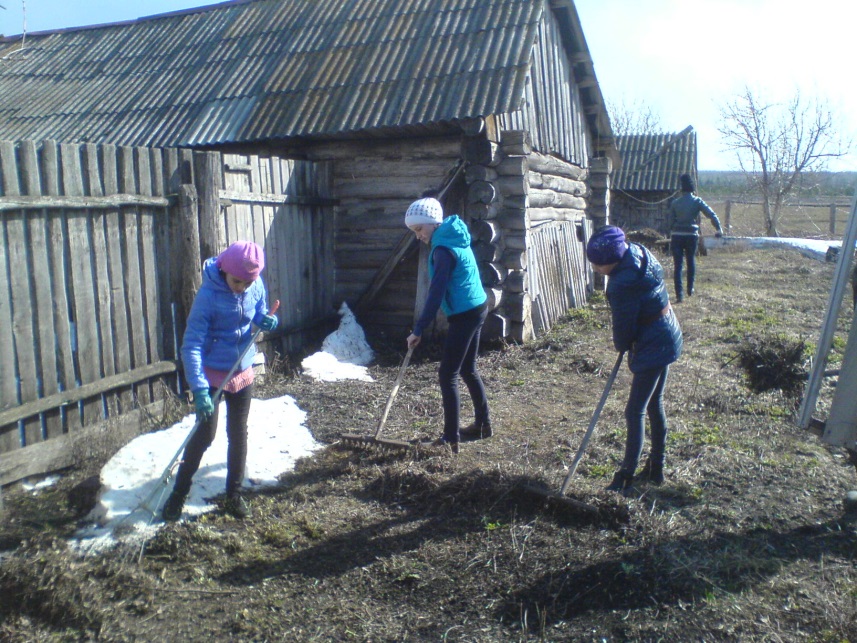 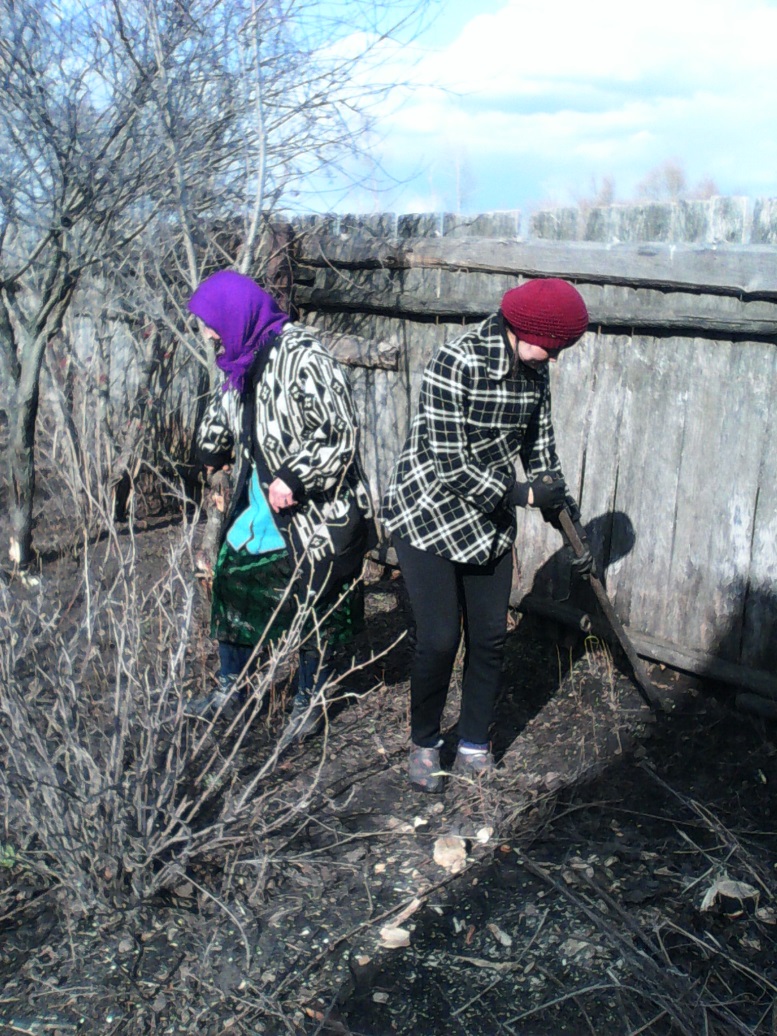 18 апреляУборка территории школы. 19 апреляВстреча с  тыловиками ВОВ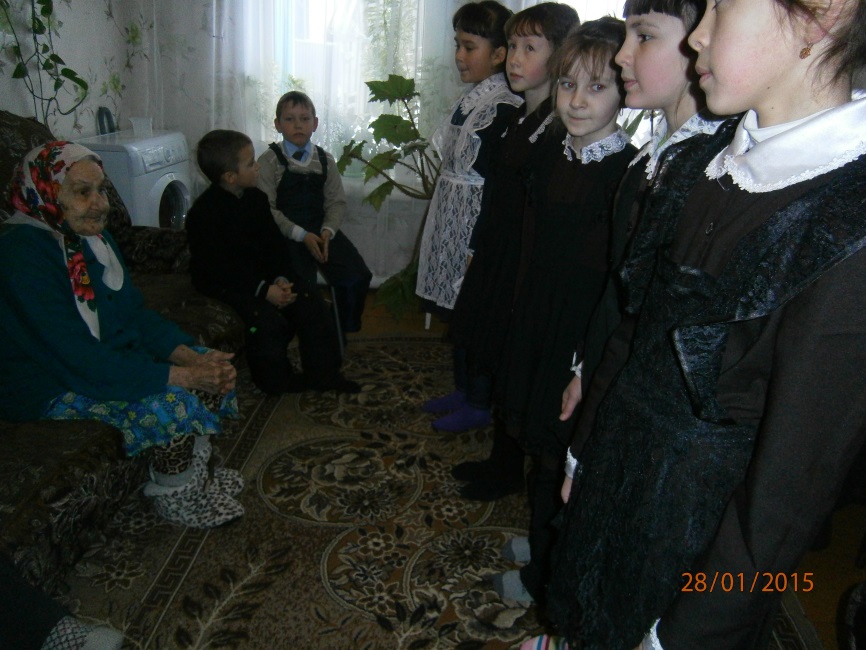 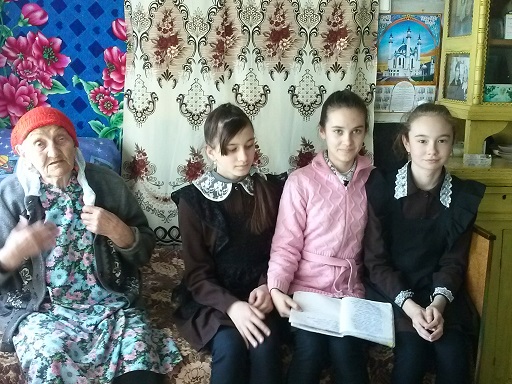 Зам. директора по УВР  Сагирова З.З.